Madame, Monsieur,	Lors de sa dernière réunion (le 29 avril 2016, à Genève), la Commission d'études 13 a convenu de distribuer le questionnaire à l'intention des consommateurs de services en nuage des pays en développement. 	La Commission d'études 13 prévoit, au titre de la Question 5/13, d'élaborer un supplément décrivant les scénarios relatifs à l'informatique en nuage dans les pays en développement. Le recueil de données d'expérience sur le déploiement et l'utilisation de services en nuage dans les pays en développement constituera une base solide en vue d'une première version du supplément. Une analyse des réponses à ce questionnaire permettra l'élaboration d'un nouveau supplément de l'UIT-T sur les scénarios de déploiement de l'informatique en nuage dans les pays en développement, lequel abordera les défis en matière de normalisation auxquels les pays en développement sont confrontés du point de vue des exigences relatives à l'infrastructure et du déploiement de l'informatique en nuage.	J'ai l'honneur de vous inviter à participer à cette enquête et je vous serais reconnaissant de bien vouloir remplir le questionnaire reproduit dans l'Annexe 1 et de le renvoyer par télécopie (+41 22 730 5853) ou, de préférence, par courrier électronique à l'adresse tsbsg13@itu.int au plus tard le 20 juin 2016.	En outre, je vous saurais gré de bien vouloir distribuer ce questionnaire aux fournisseurs de services en nuage de votre pays qui ne sont pas membres de l'UIT-T pour qu'ils fassent part de leurs observations à propos du questionnaire avant la date mentionnée ci-dessus. Afin de faciliter la communication des réponses, le questionnaire a été mis en ligne à l'adresse suivante: https://www.itu.int/en/ITU-T/studygroups/2013-2016/13/Pages/questionnaires/CSPs.aspx. 	D'avance je vous remercie pour votre participation à cette enquête. Votre avis nous intéresse.Veuillez agréer, Madame, Monsieur, l'assurance de ma haute considération.Chaesub Lee
Directeur du Bureau de la
normalisation des télécommunicationsAnnexe: 1Annex 1Questionnaire for Cloud Service Providers (CSPs)On Cloud Computing Scenarios in Developing CountriesPlease return this completed survey to the following address: 
Telecommunication Standardization Bureau/ITU
Place des Nations
CH-1211 Geneva 20Switzerland
Fax: +41 22 730 5853
E-mail: tsbsg13@itu.int Deadline for submission of response: 20 June 2016Responder informationName: ……………………………………………………………………………………..Title: ……………………………………………………………………………………..Organization: ……………………………………………………………………………………..Address: ……………………………………………………………………………………..Telephone: ……………………………………………………………………………………..Fax: ……………………………………………………………………………………..E-mail: ……………………………………………………………………………………..What is your country? ……………………………………………………………………………………..General QuestionsWhat is your main line of Business?Cloud Service ProviderMobile Service ProviderFixed Service ProviderInternet Service providerWhat means of connections are used in your country?ADSLCableSatelliteFibreOther: …………………………..What types of customers are currently subscribing to Cloud Computing in your country?Small- to medium-sized EnterprisesCorporate companiesMultinational companiesIndividual data usersIndividual mobile phone usersHow many enterprises in your country have migrated to the cloud till 2015? …………………………………………………………………………………….What are the reasons behind your engagement in the Cloud Computing area?Increase in efficiency and faster time to marketReduced costsCustomer on-demand service provisioningWhat kind of cloud service support are you more likely to use?WebMailCommunication and collaboration servicesOnline Customer Support (part of the CRM) Infrastructure as a service for computing or storageOther: …………………………..Cloud Computing DeploymentWhat cloud computing deployment models are you implementing?PrivatePublicCommunityHybridWhat is the most promising cloud solution or service? (Please select all applicable choices.)SaaS (any software application like CRM, HR, finance, email, supply chain management, etc.)IaaS (for computing, storage, databases, etc.)NaaS (VPN, any other network connectivity)PaaS (dedicated platform for cloud services)CaaS (Communications as a Service)DaaS (Desktop as a Service)XaaS (Everything as a Service)Other: …………………………..Do you think that integration with your applications' demands in the cloud make it complex?YesNoIn your view, which technology scope should the CSP focus on?ServerStorageSecurityNetworkOperation SystemSoftwareDo you consider important the rapid provisioning of cloud computing services?YesNoDo you consider important the dynamic provisioning of cloud computing services?YesNoDo you consider important data sharing through centralized consolidation at Data Centre level?YesNoIn your view, what are the prevailing infrastructure needs for supporting and enabling access to cloud services?Broadband connectivityInternet exchange pointsReliable electrical powerOther: …………………………..Standardisation RequirementsIn your view, is there need for standardization of cloud computing services in your country?YesNoIn your view, what areas of standardization do you consider important for cloud computing?SecurityInteroperabilityStorage and computingConnectivity AccessUser identificationMobilityService Level AgreementPortabilityPrivacyOther: …………………………..Do you think standardization makes the adoption of the cloud easier and more flexible? YesNoDo you consider that cloud data loss or leakage countermeasures should be carefully standardized? YesNoShould standardization set up business continuity processes for the cloud? YesNoShould service level agreements be standardized?YesNoIf yes, what should be standardized in service level agreements?Provisioning TimeAccountability
Security and Privacy
Confidentiality
Service Availability
Quality Of Service   
Applicable LawOther: …………………………..Should service management (like patch, incident and change) be standardized? YesNoShould cloud service contract management be standardized? YesNoCan you identify some of the issues associated with cloud adoption that can be addressed with standards?……………………………………………………………………………………………Opportunities and Challenges for Cloud Computing DeploymentWhat are the external barriers that you are encountering with cloud computing adoption?Lack of capacity buildingLack of adequate standardsLack of cloud computing expertsOther: …………………………..What are the internal barriers that you are encountering with cloud computing adoption?Lack of skillsDifficulty of migration to the cloudInteroperability with other cloud providersOther: …………………………..What do you think are bottlenecks and weakness that need to be addressed for an effective deployment of cloud services as perceived by cloud customers?Security issuesCompliance issuesPrivacy issuesIntegration issuesVendor lock-inOther:What are the scenarios that can spur the adoption of cloud services in the country and in developing countries?
……………………………………………………………………………………………_________________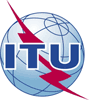 Union internationale des télécommunicationsBureau de la Normalisation des TélécommunicationsUnion internationale des télécommunicationsBureau de la Normalisation des Télécommunications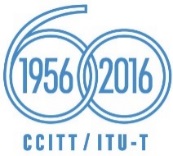 Genève, le 11 mai 2016Genève, le 11 mai 2016Réf.:Circulaire TSB 221COM 13/TKCirculaire TSB 221COM 13/TK-	Aux administrations des Etats Membres de l'Union-	Aux administrations des Etats Membres de l'UnionTél.:+41 22 730 5126+41 22 730 5126-	Aux administrations des Etats Membres de l'Union-	Aux administrations des Etats Membres de l'UnionTélécopie:+41 22 730 5853+41 22 730 5853-	Aux administrations des Etats Membres de l'Union-	Aux administrations des Etats Membres de l'UnionCourriel:tsbsg13@itu.int tsbsg13@itu.int Copie :-	Aux Membres du Secteur UIT-T;-	Aux Associés de l'UIT-T;-	Aux établissements universitaires participant aux travaux de l'UIT;-	Aux Président et Vice-Présidents de la Commission d'études 13;-	Au Directeur du Bureau de développement des télécommunications;-	Au Directeur du Bureau des radiocommunicationsCopie :-	Aux Membres du Secteur UIT-T;-	Aux Associés de l'UIT-T;-	Aux établissements universitaires participant aux travaux de l'UIT;-	Aux Président et Vice-Présidents de la Commission d'études 13;-	Au Directeur du Bureau de développement des télécommunications;-	Au Directeur du Bureau des radiocommunicationsObjet:Questionnaire à l'intention des fournisseurs de services en nuage (CSP) sur les scénarios relatifs à l'informatique en nuage dans les pays en développementQuestionnaire à l'intention des fournisseurs de services en nuage (CSP) sur les scénarios relatifs à l'informatique en nuage dans les pays en développementQuestionnaire à l'intention des fournisseurs de services en nuage (CSP) sur les scénarios relatifs à l'informatique en nuage dans les pays en développementQuestionnaire à l'intention des fournisseurs de services en nuage (CSP) sur les scénarios relatifs à l'informatique en nuage dans les pays en développementSuite à donner: 
Prière de retourner le questionnaire le 20 juin 2016 au plus tard
Prière de retourner le questionnaire le 20 juin 2016 au plus tard
Prière de retourner le questionnaire le 20 juin 2016 au plus tard
Prière de retourner le questionnaire le 20 juin 2016 au plus tard